Коммерческое предложение по оказанию услуг на предоставление вагонов под погрузку со станций Московской железной дороги на период с 01 февраля 2023 г по 28 февраля 2023 г В целях оказания мер по поддержке грузоотправителей, АО «Рефсервис» вводит на период с 01 февраля 2023 г по 28 февраля 2023 скидку 10% к согласованным ценовым условиям вознаграждения при условии отгрузки в одном направлении не менее 10 вагонов в феврале с грузом мясо (в т.ч. в составе сборной отправки при условии преобладания мясной продукции) и сборных грузов по всем станциям Московской железной дороги вне зависимости от грузоотправителя (факт отгрузки определяется по дате оформления железнодорожных накладных) в адрес одной станция назначения.Данное предложение распространяется для Клиентов, заключивших с АО «Рефсервис» соглашение об оказании опционных услуг с Московской железной дороги. Условия оказания услуг оговариваются в указанном соглашении. Скидки настоящего предложения суммируются с прочими скидками указанного периода.С уважением,Коллектив АО «Рефсервис»E-mail: sales@refservice.ru Tел.: (499) 262-99-88 (доб. 11162, 11046, 11043)
www.refservice.ru 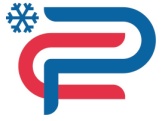 АКЦИОНЕРНОЕ ОБЩЕСТВО «РЕФСЕРВИС»ул. Нижняя Красносельская, дом  40/12, корп. 20, Москва, 105066, www.refservice.ru, тел.: (499) 262-99-88ИНН/ОГРН 7708590286 / 1067746290435, sales@refservice.ru